Об общественном обсуждении по внесению изменений в схему размещения нестационарных торговых объектов на территории Моргаушского района Чувашской РеспубликиВ соответствии с  Гражданским кодексом Российской Федерации, Земельным кодексом Российской Федерации, Федеральным законом от 06.10.2003 № 131-ФЗ «Об общих принципах организации местного самоуправления  в Российской Федерации», Федеральным законом от 26.07.2006 № 135-ФЗ "О защите конкуренции",  Федеральным законом от  28.12.2009  № 381-ФЗ  «Об основах государственного  регулирования торговой деятельности в Российской Федерации»,  Законом Чувашской Республики «О государственном регулировании торговой деятельности в Чувашской Республике»,  приказом  Министерства  экономического развития, промышленности и торговли Чувашской  Республики от  16 ноября .  № 184  «О Порядке разработки  и утверждения органами  местного самоуправления  в Чувашской Республике схемы размещения нестационарных  торговых объектов»,  Устава  Моргаушского района Чувашской  Республики, постановлением администрации Моргаушского района Чувашской Республики от 24.01.2019 г. №35 «О создании рабочей группы по размещению нестационарных торговых объектов на территории Моргаушского района Чувашской Республики»  администрация Моргаушского района  Чувашской Республики постановляет:1. Утвердить прилагаемый проект внесения изменений и дополнений в схему размещения нестационарных торговых объектов на территории Моргаушского района Чувашской Республики согласно приложению к постановлению.2. Назначить срок проведения общественного обсуждения по внесению изменений в схему размещения нестационарных торговых объектов на территории Моргаушского района с 21 февраля по 23 марта 2020 года.3.Настоящее постановление разместить на официальном сайте администрации Моргаушского района Чувашской Республики.4.Контроль за исполнением настоящего постановления возложить на отдел экономики и развития АПК администрации Моргаушского района Чувашской Республики.Глава администрацииМоргаушского района                                                                                       Р.Н.ТимофеевИсп. Николаева Л.А.Тел. 63245Приложение к постановлению администрации Моргаушского района Чувашской Республикиот 19.02.2020 г. №146ПРОЕКТ ИЗМЕНЕНИЙ И ДОПОЛНЕНИЙ в схему размещения нестационарных торговых объектов на территории Моргаушского района Чувашской Республики, утвержденную постановлением администрации Моргаушского района Чувашской Республики от 20.02.2018г. №124 «Об утверждении схемы размещения нестационарных торговых объектов на территории Моргаушского района Чувашской Республики».В приложении №1 «Схема размещения нестационарных торговых объектов на территории Моргаушского района Чувашской Республики» добавить следующие позиции:Чăваш Республики                 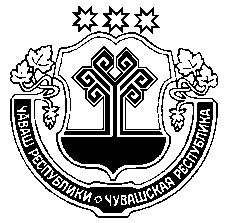    Муркаш районěн 	             администрацийě                         ЙЫШĂНУ                     ___________2020 с №___ Муркаш ялě                                                        Чувашская Республика Администрация Моргаушского районаПОСТАНОВЛЕНИЕ    19.02.2020 г. №146 село МоргаушиN 
п/пМесто  
размещения
и адресТип торгового
объекта,   
используемого
для     
осуществления
торговой   
деятельностиПлощадь   
земельного  
участка,   
торгового  
объекта   
(здания,   
строения,  
сооружения) 
или его частиФорма    
собственности
земельного  
участка,   
торгового  
объекта   
(здания,   
строения,  
сооружения) 
или его частиСрок     
осуществления
торговой   
деятельности 
в месте   
размещения  
нестационарных
торговых   
объектовСпециализация
торгового  
объекта   
(ассортимент 
реализуемого 
товара)Иная     
дополнительная
информация12345678Александровское сельское поселениеАлександровское сельское поселениеАлександровское сельское поселениеАлександровское сельское поселениеАлександровское сельское поселениеАлександровское сельское поселениеАлександровское сельское поселениеАлександровское сельское поселение1с.Александровское, ул.Центральная, 8Мобильная торговля10 кв.мсобственность не разграниченасезонновесна – лето 2020Продажа живой птицы-2д.Васькино, ул.Ленина, 1аМобильная торговля10 кв.мсобственность не разграниченасезонновесна – лето 2020Продажа живой птицы-3д.Юрмекейкино, ул.Никольского, 83Мобильная торговля10 кв.мсобственность не разграниченасезонновесна – лето 2020Продажа живой птицы-Большесундырское  сельское поселениеБольшесундырское  сельское поселениеБольшесундырское  сельское поселениеБольшесундырское  сельское поселениеБольшесундырское  сельское поселениеБольшесундырское  сельское поселениеБольшесундырское  сельское поселениеБольшесундырское  сельское поселение5с.Большой Сундырь, ул.Ленина, д.28 (территория заготконторы)Мобильная торговля10 кв.мсобственность не разграниченасезонновесна – лето 2020Продажа живой птицы-6Б.Татаркасы, ул.Пакшандаева (перед д.2а)Мобильная торговля10 кв.мсобственность не разграниченасезонновесна – лето 2020Продажа живой птицы-7д.Шупоси, ул.Центральная (перед д.2)Мобильная торговля10 кв.мсобственность не разграниченасезонновесна – лето 2020Продажа живой птицы-8д.Вомбакасы, ул.Хырлыхская (рядом с д.94)Мобильная торговля10 кв.мсобственность не разграниченасезонновесна – лето 2020Продажа живой птицы-9с.Б.Карачкино, ул.Центральная (перед д.77)Мобильная торговля10 кв.мсобственность не разграниченасезонновесна – лето 2020Продажа живой птицы-Ильинское сельское поселениеИльинское сельское поселениеИльинское сельское поселениеИльинское сельское поселениеИльинское сельское поселениеИльинское сельское поселениеИльинское сельское поселениеИльинское сельское поселение1д.Тренькино, ул.Новая (рядом с д.6)Мобильная торговля10 кв.мсобственность не разграниченасезонновесна – лето 2020Продажа живой птицы-2д.Апчары, ул.Центральная (рядом с д.33)Мобильная торговля10 кв.мсобственность не разграниченасезонновесна – лето 2020Продажа живой птицы-3д.Вурманкасы, ул.ДавыдоваМобильная торговля10 кв.мсобственность не разграниченасезонновесна – лето 2020Продажа живой птицы-4д.Чураккасы, ул.Совесткая (рядом с д.149)Мобильная торговля10 кв.мсобственность не разграниченасезонновесна – лето 2020Продажа живой птицы-Кадикасинское сельское поселениеКадикасинское сельское поселениеКадикасинское сельское поселениеКадикасинское сельское поселениеКадикасинское сельское поселениеКадикасинское сельское поселениеКадикасинское сельское поселениеКадикасинское сельское поселение2д.Шомиково, ул.Шомиковская (рядом с д.64)Мобильная торговля10 кв.мсобственность не разграниченасезонновесна – лето 2020Продажа живой птицы-3д.Кадикасы, ул.Центральная (рядом с д.58а)Мобильная торговля10 кв.мсобственность не разграниченасезонновесна – лето 2020Продажа живой птицы-4д.Шатракасы, ул.Центральная (рядом с д.72)Мобильная торговля10 кв.мсобственность не разграниченасезонновесна – лето 2020Продажа живой птицы-5д.Кюрегаси, ул.Центральная (рядом с д.84а)Мобильная торговля10 кв.мсобственность не разграниченасезонновесна – лето 2020Продажа живой птицы-Моргаушское сельское поселениеМоргаушское сельское поселениеМоргаушское сельское поселениеМоргаушское сельское поселениеМоргаушское сельское поселениеМоргаушское сельское поселениеМоргаушское сельское поселениеМоргаушское сельское поселение10с.Моргауши, ул.Восточная, 9а Мобильная торговля10 кв.мсобственность не разграниченасезонновесна – лето 2020Продажа живой птицы-11д.Шептаки, ул.Центральная, 83Мобильная торговля10 кв.мсобственность не разграниченасезонновесна – лето 2020Продажа живой птицы-12д.Сюрла-Три, ул.Коммунальная, 125аМобильная торговля10 кв.мсобственность не разграниченасезонновесна – лето 2020Продажа живой птицы-13с.Моргауши, ул.Мира, д.23Мобильная торговля10 кв.мсобственность не разграниченасезонновесна – лето 2020Продажа живой птицы-14с.Моргауши, ул.Ленина, 35аТорговый павильон16 кв.мЧастная собственностькруглогодичноПродажа непродовольственных товаров-Москакасинское сельское поселениеМоскакасинское сельское поселениеМоскакасинское сельское поселениеМоскакасинское сельское поселениеМоскакасинское сельское поселениеМоскакасинское сельское поселениеМоскакасинское сельское поселениеМоскакасинское сельское поселение2д.Москакасы, ул.Московская (перед д.54)Мобильная торговля10 кв.мсобственность не разграниченасезонновесна – лето 2020Продажа живой птицы-3д.Калмыково, ул.Кооперативная (рядом с д.1а)Мобильная торговля10 кв.мсобственность не разграниченасезонновесна – лето 2020Продажа живой птицы-4д.Полевые Хачики, ул.Главная (перед д.2а)Мобильная торговля10 кв.мсобственность не разграниченасезонновесна – лето 2020Продажа живой птицы-Орининское сельское поселениеОрининское сельское поселениеОрининское сельское поселениеОрининское сельское поселениеОрининское сельское поселениеОрининское сельское поселениеОрининское сельское поселениеОрининское сельское поселение3д.Басурманы, ул.Главная, 40Мобильная торговля10 кв.мсобственность не разграниченасезонновесна – лето 2020Продажа живой птицы-4с.Оринино, ул.Центральная, 62Мобильная торговля10 кв.мсобственность не разграниченасезонновесна – лето 2020Продажа живой птицы-5д.Молгачкасы, ул.Центральная, 48бМобильная торговля10 кв.мсобственность не разграниченасезонновесна – лето 2020Продажа живой птицы-6д.Адабай, ул.Школьная, 4Мобильная торговля10 кв.мсобственность не разграниченасезонновесна – лето 2020Продажа живой птицы-7д.Семенькасы, ул.Центральная, 59Мобильная торговля10 кв.мсобственность не разграниченасезонновесна – лето 2020Продажа живой птицы-8д.Ландыши, ул.Цветочная, 30аМобильная торговля10 кв.мсобственность не разграниченасезонновесна – лето 2020Продажа живой птицы-9д.Кашмаши, ул.Совесткая, 44Мобильная торговля10 кв.мсобственность не разграниченасезонновесна – лето 2020Продажа живой птицы-Сятракасинское сельское поселениеСятракасинское сельское поселениеСятракасинское сельское поселениеСятракасинское сельское поселениеСятракасинское сельское поселениеСятракасинское сельское поселениеСятракасинское сельское поселениеСятракасинское сельское поселение1д.Кашмаши, ул.Советская, 80Мобильная торговля10 кв.мсобственность не разграниченасезонновесна – лето 2020Продажа живой птицы-2д.Сятракасы, ул.Школьная, 4Мобильная торговля10 кв.мсобственность не разграниченасезонновесна – лето 2020Продажа живой птицы-3д.Синьял-Хоракасы, ул.Лесная, 54Мобильная торговля10 кв.мсобственность не разграниченасезонновесна – лето 2020Продажа живой птицы-4д.ЯтманкиноЮ ул.Центральная, 26аМобильная торговля10 кв.мсобственность не разграниченасезонновесна – лето 2020Продажа живой птицы-5д.Шупоси, ул.Молодежная, 1Мобильная торговля10 кв.мсобственность не разграниченасезонновесна – лето 2020Продажа живой птицы-6с.Оточево, ул.Победы, 1Мобильная торговля10 кв.мсобственность не разграниченасезонновесна – лето 2020Продажа живой птицы-Тораевское сельское поселениеТораевское сельское поселениеТораевское сельское поселениеТораевское сельское поселениеТораевское сельское поселениеТораевское сельское поселениеТораевское сельское поселениеТораевское сельское поселение1д.Тойшево, ул.Володарского, 16Мобильная торговля10 кв.мсобственность не разграниченасезонновесна – лето 2020Продажа живой птицы-2д.Сюткюль, ул.Озерная, 10Мобильная торговля10 кв.мсобственность не разграниченасезонновесна – лето 2020Продажа живой птицы-3с.Тораево, ул.Базарная,10Мобильная торговля10 кв.мсобственность не разграниченасезонновесна – лето 2020Продажа живой птицы-4д.Б.Токшики, ул.Клубная, 8Мобильная торговля10 кв.мсобственность не разграниченасезонновесна – лето 2020Продажа живой птицы-5д.Ойкасы, ул.Парковая, 1Мобильная торговля10 кв.мсобственность не разграниченасезонновесна – лето 2020Продажа живой птицы-6д.Анаткасы, ул.Колхозная, 4Мобильная торговля10 кв.мсобственность не разграниченасезонновесна – лето 2020Продажа живой птицы-7д.Анаткасы, ул.Октябрьская, 36Мобильная торговля10 кв.мсобственность не разграниченасезонновесна – лето 2020Продажа живой птицы-8д.Падаккасы, ул.Школьная, 3Мобильная торговля10 кв.мсобственность не разграниченасезонновесна – лето 2020Продажа живой птицы-Хорнойское сельское поселениеХорнойское сельское поселениеХорнойское сельское поселениеХорнойское сельское поселениеХорнойское сельское поселениеХорнойское сельское поселениеХорнойское сельское поселениеХорнойское сельское поселение1д.Хорной, ул.Козьмойская, 3аМобильная торговля10 кв.мсобственность не разграниченасезонновесна – лето 2020Продажа живой птицы-2д.Хорной, ул.Школьная, 12аМобильная торговля10 кв.мсобственность не разграниченасезонновесна – лето 2020Продажа живой птицы-3с.Тойгильдино, ул.Западная, 55Мобильная торговля10 кв.мсобственность не разграниченасезонновесна – лето 2020Продажа живой птицы-Чуманкасинское сельское поселениеЧуманкасинское сельское поселениеЧуманкасинское сельское поселениеЧуманкасинское сельское поселениеЧуманкасинское сельское поселениеЧуманкасинское сельское поселениеЧуманкасинское сельское поселениеЧуманкасинское сельское поселение1д.Одаркино, ул.Центральная, 13Мобильная торговля10 кв.мсобственность не разграниченасезонновесна – лето 2020Продажа живой птицы-2с.Чуманкасы, ул.Школьная, 46Мобильная торговля10 кв.мсобственность не разграниченасезонновесна – лето 2020Продажа живой птицы-3д.Изедеркино, ул.30 лет Победы, 56Мобильная торговля10 кв.мсобственность не разграниченасезонновесна – лето 2020Продажа живой птицы-4д.Шербаши, ул.Г.Иванова, 84Мобильная торговля10 кв.мсобственность не разграниченасезонновесна – лето 2020Продажа живой птицы-5д.Соляной, ул.Е.Пугачева, 24Мобильная торговля10 кв.мсобственность не разграниченасезонновесна – лето 2020Продажа живой птицы-Шатьмапосинское сельское поселениеШатьмапосинское сельское поселениеШатьмапосинское сельское поселениеШатьмапосинское сельское поселениеШатьмапосинское сельское поселениеШатьмапосинское сельское поселениеШатьмапосинское сельское поселениеШатьмапосинское сельское поселение1д.Сарчаки, ул.Советская, 14Мобильная торговля10 кв.мсобственность не разграниченасезонновесна – лето 2020Продажа живой птицы-2д.Тиуши, ул.Чебоксарская, 40Мобильная торговля10 кв.мсобственность не разграниченасезонновесна – лето 2020Продажа живой птицы-3д.Шатьмапоси, ул.Центральная, 7Мобильная торговля10 кв.мсобственность не разграниченасезонновесна – лето 2020Продажа живой птицы-4д.Авданкасы, ул.Пионерская, 15аМобильная торговля10 кв.мсобственность не разграниченасезонновесна – лето 2020Продажа живой птицы-5д.Торханы, ул.Садовая, 4аМобильная торговля10 кв.мсобственность не разграниченасезонновесна – лето 2020Продажа живой птицы-Юнгинское сельское поселениеЮнгинское сельское поселениеЮнгинское сельское поселениеЮнгинское сельское поселениеЮнгинское сельское поселениеЮнгинское сельское поселениеЮнгинское сельское поселениеЮнгинское сельское поселение2д.Юнгапоси, ул.Ягодная(рядом с д.19)Мобильная торговля10 кв.мсобственность не разграниченасезонновесна – лето 2020Продажа живой птицы-3д.Сярмыськасы, ул.Мира (рядом с д.37) Мобильная торговля10 кв.мсобственность не разграниченасезонновесна – лето 2020Продажа живой птицы-4д.Кубасы, ул.Победы (рядом с д.2)Мобильная торговля10 кв.мсобственность не разграниченасезонновесна – лето 2020Продажа живой птицы-5с.Юнга, ул.Ларготы (рядом с д.28а)Мобильная торговля10 кв.мсобственность не разграниченасезонновесна – лето 2020Продажа живой птицы-Юськасинское сельское поселениеЮськасинское сельское поселениеЮськасинское сельское поселениеЮськасинское сельское поселениеЮськасинское сельское поселениеЮськасинское сельское поселениеЮськасинское сельское поселениеЮськасинское сельское поселение1с.Юськасы, ул.Центральная, 62Мобильная торговля10 кв.мсобственность не разграниченасезонновесна – лето 2020Продажа живой птицы-2д.Старые Мадики, ул.Школьная, 4Мобильная торговля10 кв.мсобственность не разграниченасезонновесна – лето 2020Продажа живой птицы-3д.Верхние Панклеи, ул.Осипкасинская, 28Мобильная торговля10 кв.мсобственность не разграниченасезонновесна – лето 2020Продажа живой птицы-4д.Нижние Панклеи, ул.Центральная, 69Мобильная торговля10 кв.мсобственность не разграниченасезонновесна – лето 2020Продажа живой птицы-5д.Вурманкасы, ул.Центральная, 40Мобильная торговля10 кв.мсобственность не разграниченасезонновесна – лето 2020Продажа живой птицы-6с.Юськасы, ул.Центральная, 61Мобильная торговля10 кв.мсобственность не разграниченасезонновесна – лето 2020Продажа живой птицы-Ярабайкасинское сельское поселениеЯрабайкасинское сельское поселениеЯрабайкасинское сельское поселениеЯрабайкасинское сельское поселениеЯрабайкасинское сельское поселениеЯрабайкасинское сельское поселениеЯрабайкасинское сельское поселениеЯрабайкасинское сельское поселение2д.Сыбайкасы, ул.Школьная (рядом с д.1)Мобильная торговля10 кв.мсобственность не разграниченасезонновесна – лето 2020Продажа живой птицы-3с.Акрамово, ул.Центральная, 42Мобильная торговля10 кв.мсобственность не разграниченасезонновесна – лето 2020Продажа живой птицы-4д.Ярабайкасы, ул.Молодежная, 17Мобильная торговля10 кв.мсобственность не разграниченасезонновесна – лето 2020Продажа живой птицы-5д.Костеряки, ул.Главная, 26Мобильная торговля10 кв.мсобственность не разграниченасезонновесна – лето 2020Продажа живой птицы-6д.Шоркасы, ул.Трудовая, 30Мобильная торговля10 кв.мсобственность не разграниченасезонновесна – лето 2020Продажа живой птицы-7д.Ярабайкасы, ул.Молодежная, 17Мобильная торговля10 кв.мсобственность не разграниченасезонновесна – лето 2020Продажа живой птицы-8д.Ярабайкасы, ул.Молодежная, 16/1Торговый павильон96 кв.мсобственность не разграниченакруглогодичноПродажа непродовольственных товаров-Ярославское сельское поселениеЯрославское сельское поселениеЯрославское сельское поселениеЯрославское сельское поселениеЯрославское сельское поселениеЯрославское сельское поселениеЯрославское сельское поселениеЯрославское сельское поселение1д.Нискасы, ул.Центральная, 10Мобильная торговля10 кв.мсобственность не разграниченасезонновесна – лето 2020Продажа живой птицы-2с.Чемеево, ул.Центральная, 2Мобильная торговля10 кв.мсобственность не разграниченасезонновесна – лето 2020Продажа живой птицы-3д.Лебедкино, ул.Садовая, 2аМобильная торговля10 кв.мсобственность не разграниченасезонновесна – лето 2020Продажа живой птицы-4д.Елжихово, ул.Светлая, 51аМобильная торговля10 кв.мсобственность не разграниченасезонновесна – лето 2020Продажа живой птицы-5д.Ярославка, ул.Центральная, 9Мобильная торговля10 кв.мсобственность не разграниченасезонновесна – лето 2020Продажа живой птицы-6д.Нискасы, ул.Центральная, 10Мобильная торговля10 кв.мсобственность не разграниченасезонновесна – лето 2020Продажа живой птицы-